SOHCAHTOA (TRIGONOMETRY)Pearson Edexcel – Thursday 4 June 2020 - Paper 2 (Calculator) Higher Tier1.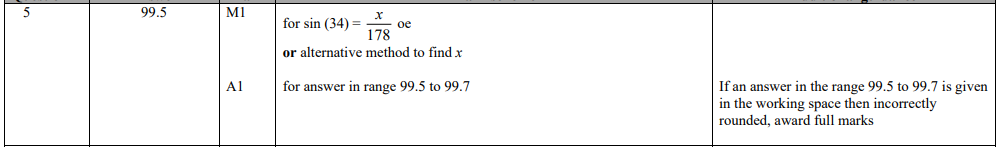 Pearson Edexcel – Thursday 4 June 2020 - Paper 2 (Calculator) Higher Tier2.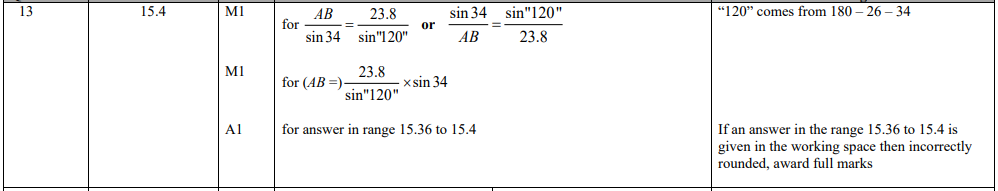 Pearson Edexcel - Tuesday 21 May 2019 - Paper 1 (Non-Calculator) Higher Tier3.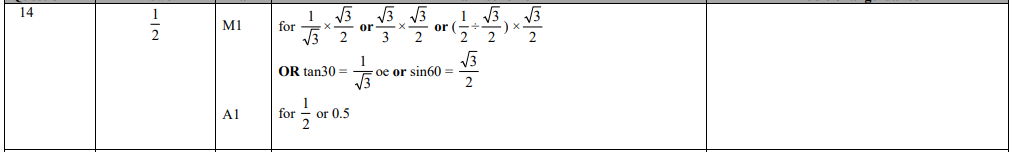 Pearson Edexcel - Thursday 6 June 2019 - Paper 2 (Calculator) Higher Tier4.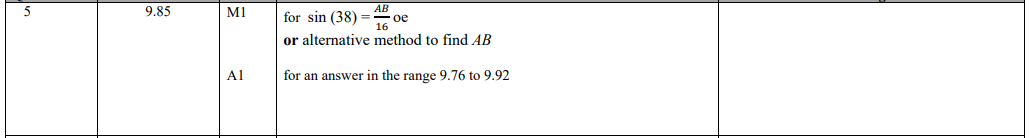 Pearson Edexcel - Thursday 6 June 2019 - Paper 2 (Calculator) Higher Tier5.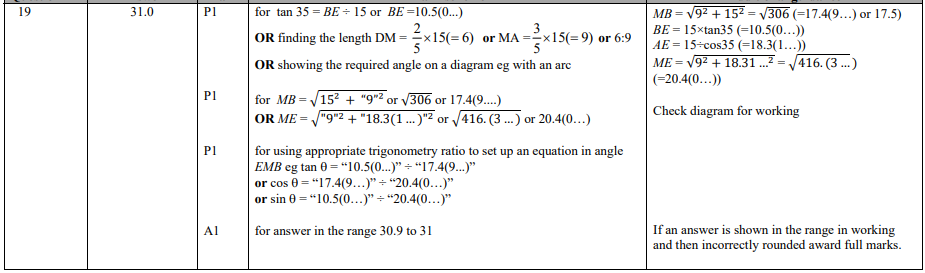 Pearson Edexcel - Tuesday 6 November 2018 - Paper 1 (Non-Calculator) Higher Tier6.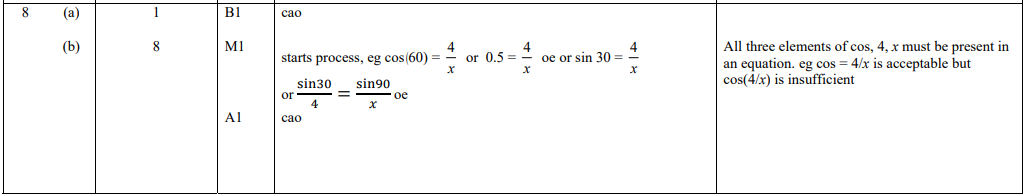 Pearson Edexcel - Monday 12 November 2018 - Paper 3 (Calculator) Higher Tier7.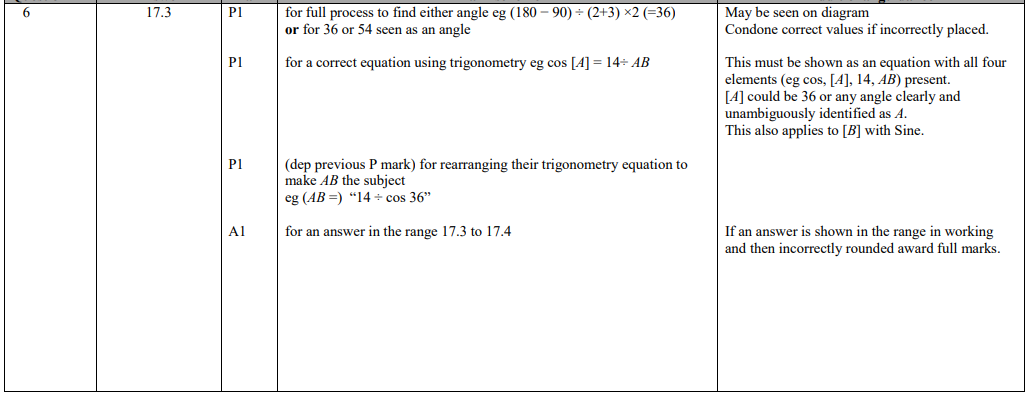 Pearson Edexcel - Thursday 7 June 2018 - Paper 2 (Calculator) Higher Tier8.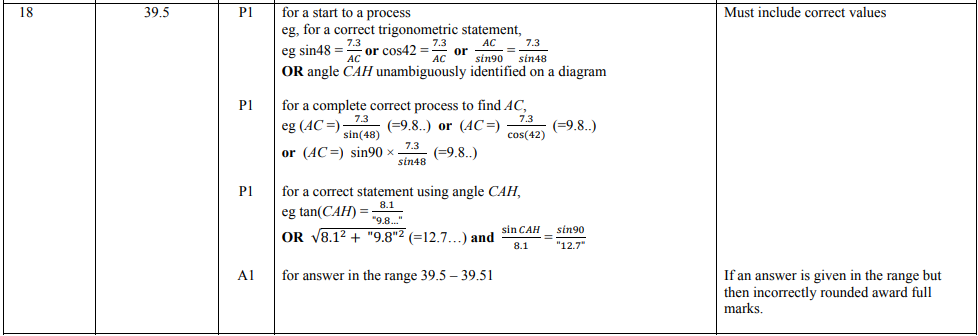 Pearson Edexcel - Tuesday 12 June 2018 - Paper 3 (Calculator) Higher Tier9.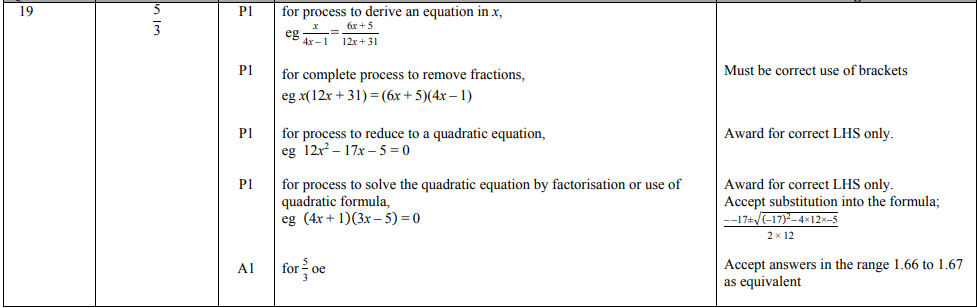 Pearson Edexcel - Monday 6 November 2017 - Paper 2 (Calculator) Higher Tier10.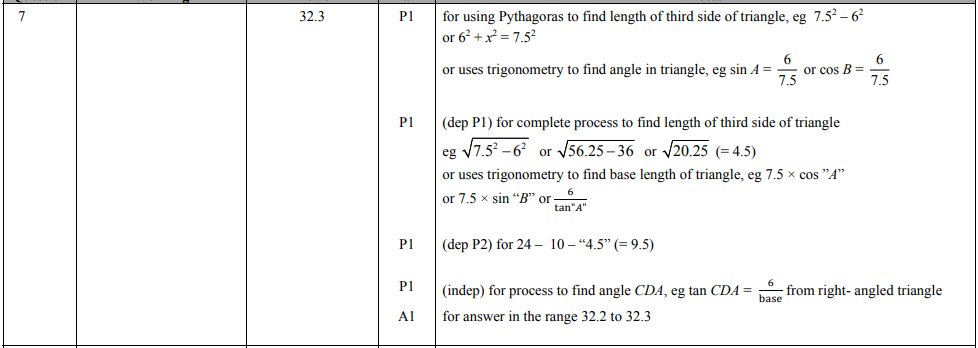 Pearson Edexcel - Wednesday 8 November 2017 - Paper 3 (Calculator) Higher Tier11.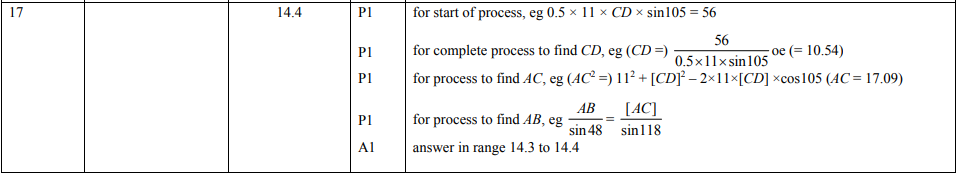 Pearson Edexcel - Sample Paper 2 - (Calculator) Higher Tier12.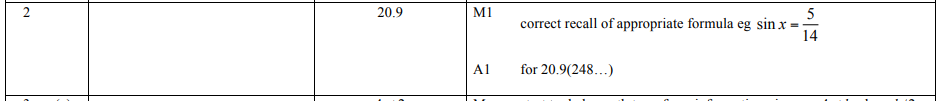 Pearson Edexcel - Specimen Papers Set 1 - Paper 1 (Non-Calculator) Higher Tier13.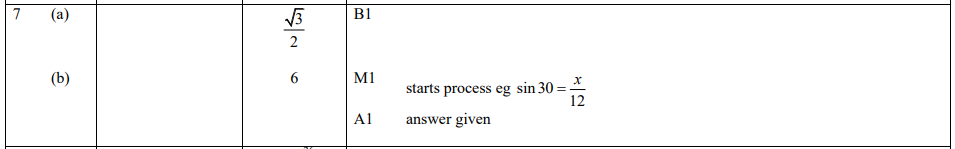 Pearson Edexcel - Thursday 9 June 2016 - Paper 2 (Calculator) Higher Tier14.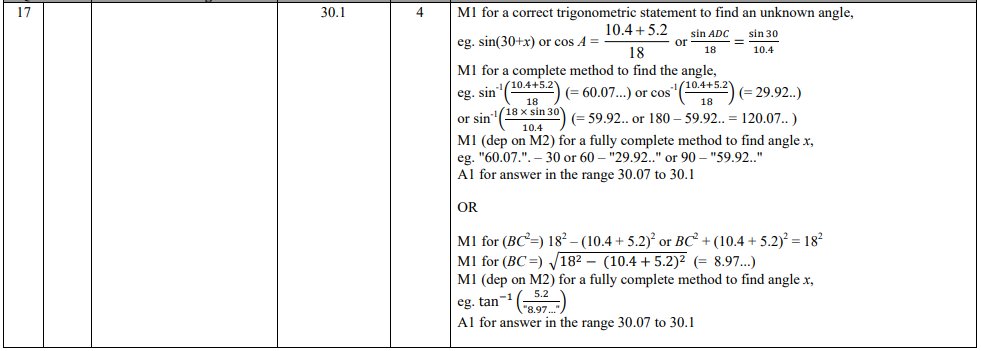 Pearson Edexcel - Thursday 9 June 2016 - Paper 2 (Calculator) Higher Tier15.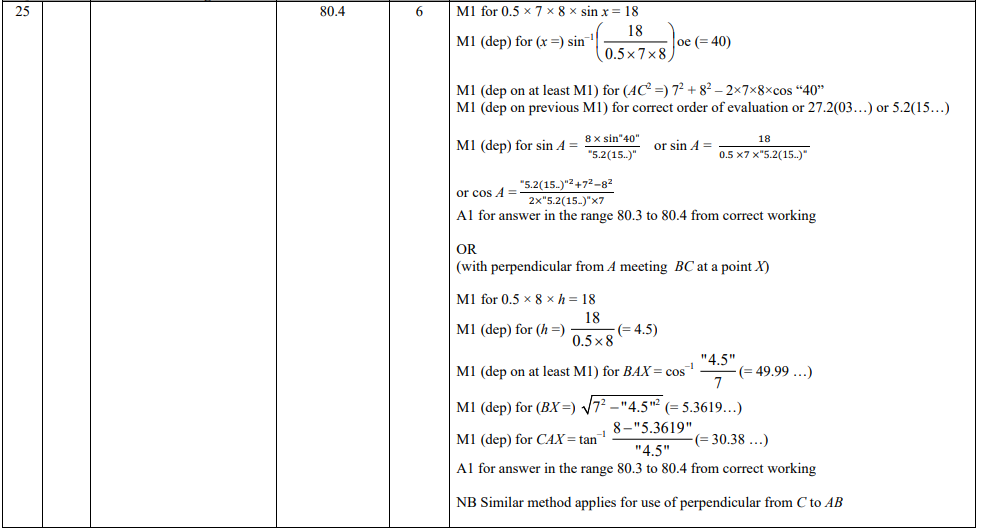 Pearson Edexcel - Friday 14 June 2013 - Paper 2 (Calculator) Higher Tier16.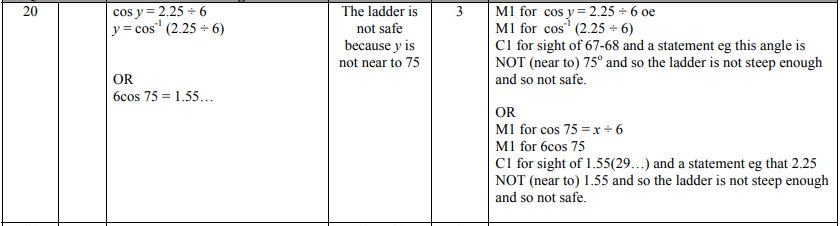 Pearson Edexcel - Wednesday 13 June 2012 - Paper 2 (Calculator) Higher Tier17.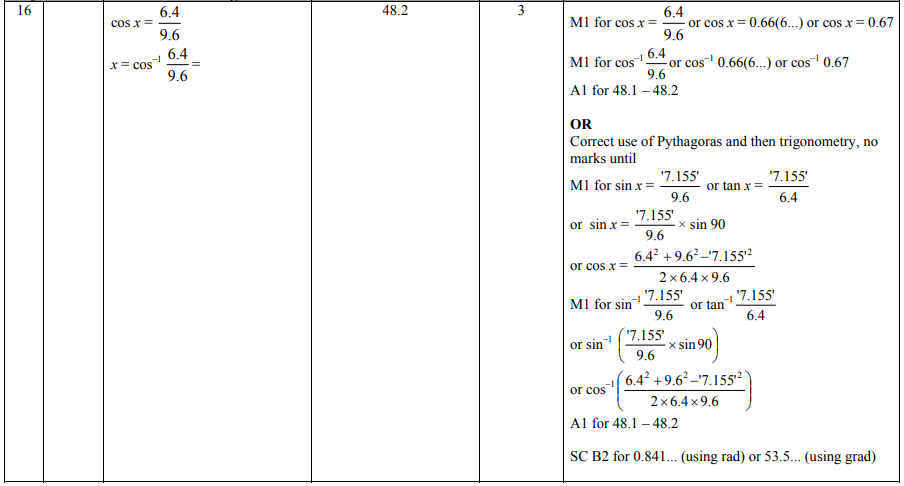 Pearson Edexcel - Monday 5 March 2012 - Paper 4 (Calculator) Higher Tier18.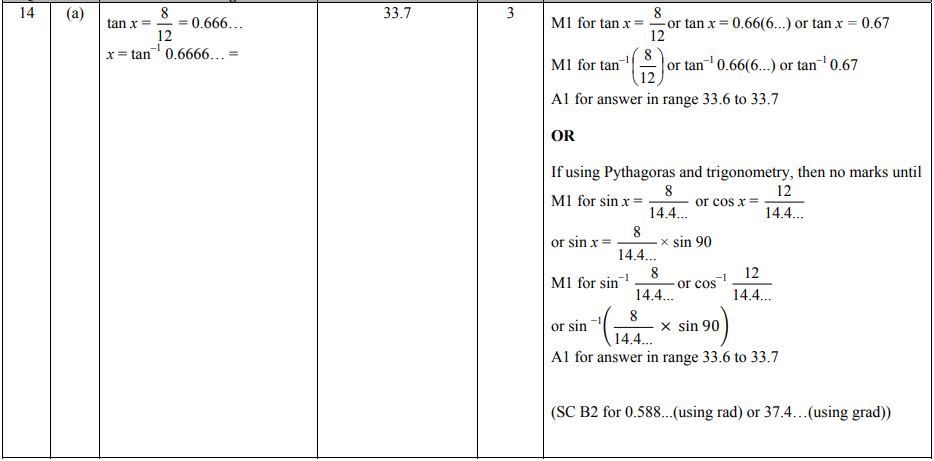 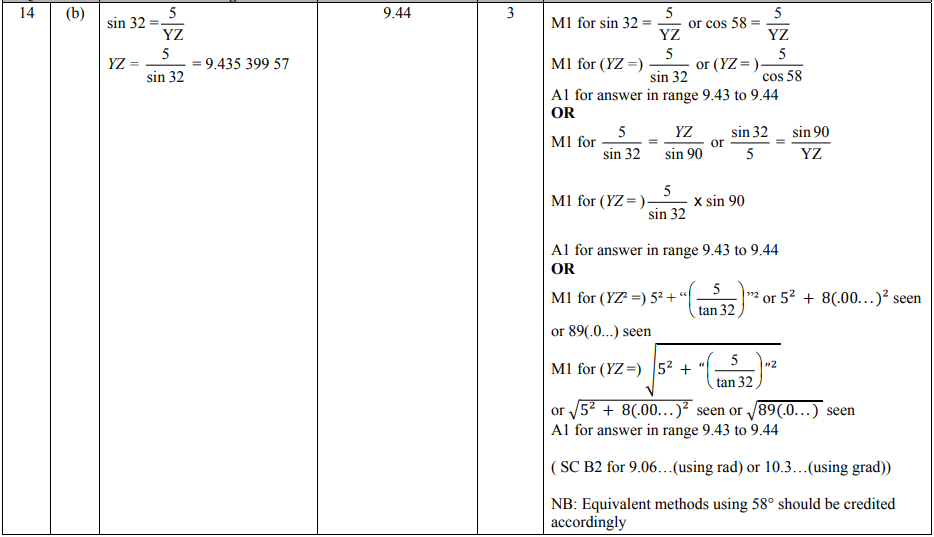 Pearson Edexcel - Tuesday 10 November 2009 - Paper 4 (Calculator) Higher Tier19.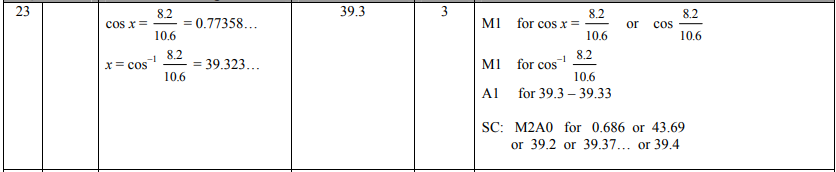 OCR GSCE – Thursday 7 November 2019 – Paper 5 (Non-Calculator) Higher Tier20.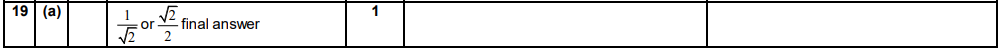 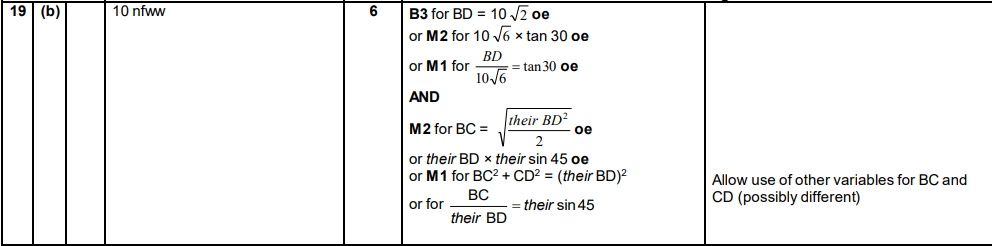 OCR GSCE – Tuesday 11 June 2019 – Paper 6 (Calculator) Higher Tier21.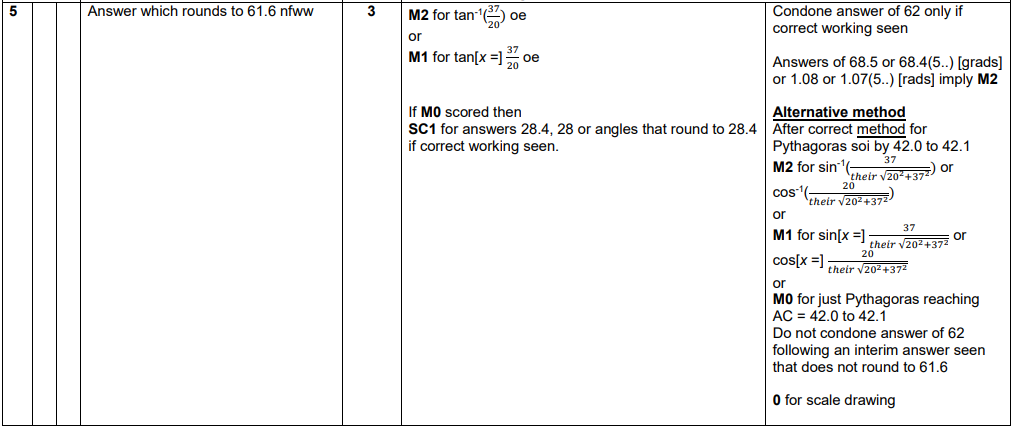 OCR GSCE – Sample Papers – Paper 5 (Non - Calculator) Higher Tier22.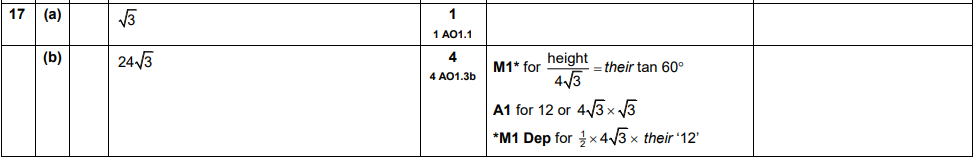 OCR GSCE – Sample Papers – Paper 6 (Calculator) Higher Tier23.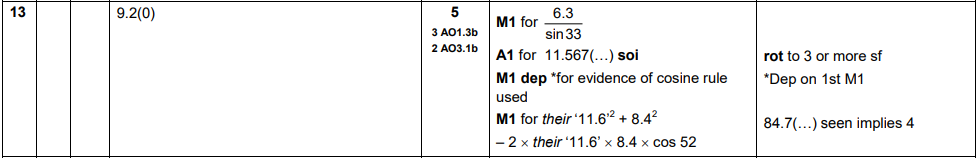 AQA GSCE – Tuesday 19 May 2020 – Paper 1 (Non - Calculator) Higher Tier24.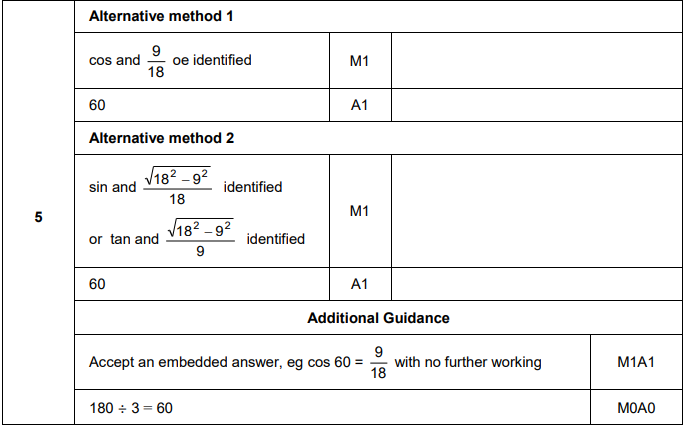 AQA GSCE – Tuesday 19 May 2020 – Paper 1 (Non - Calculator) Higher Tier25.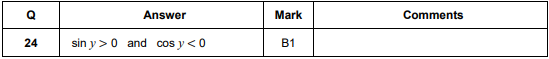 AQA GSCE – Tuesday 21 May 2019 – Paper 1 (Non - Calculator) Higher Tier26.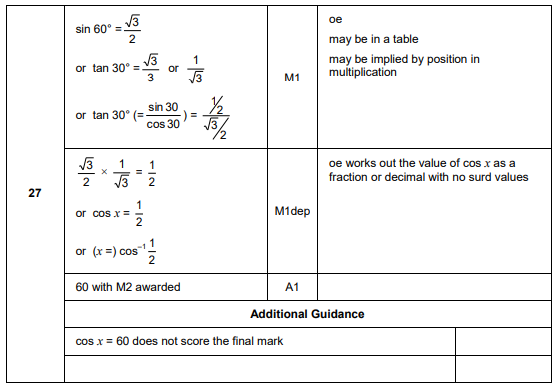 AQA GSCE – Tuesday 6 November 2018 – Paper 1 (Non - Calculator) Higher Tier27.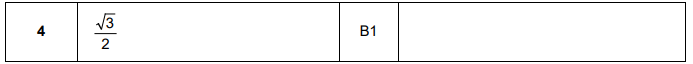 AQA GSCE – Tuesday 6 November 2018 – Paper 1 (Non - Calculator) Higher Tier28.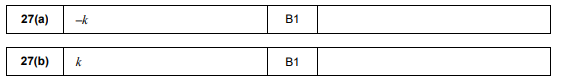 AQA GSCE – Thursday 8 November 2018 – Paper 2 (Calculator) Higher Tier29.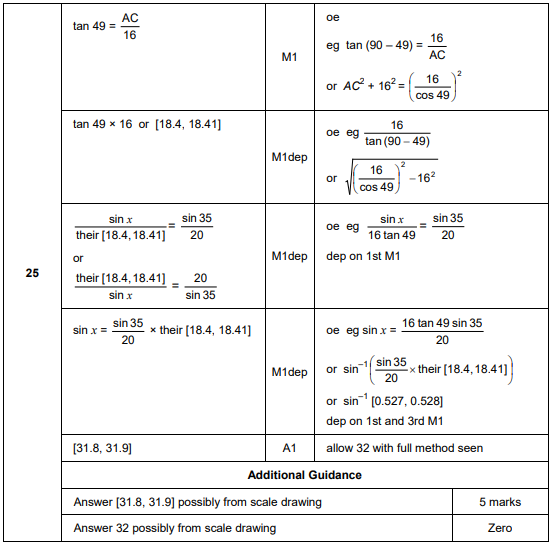 AQA GSCE – Monday 12 November 2018 – Paper 3 (Calculator) Higher Tier30.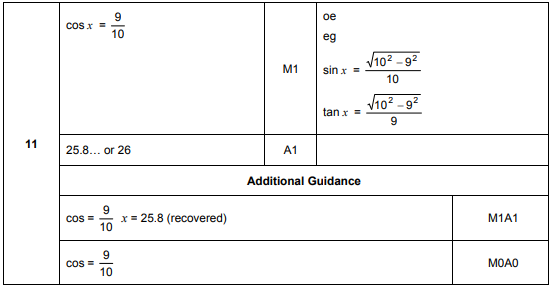 AQA GSCE – Monday 24 May 2018 – Paper 1 (Non - Calculator) Higher Tier31.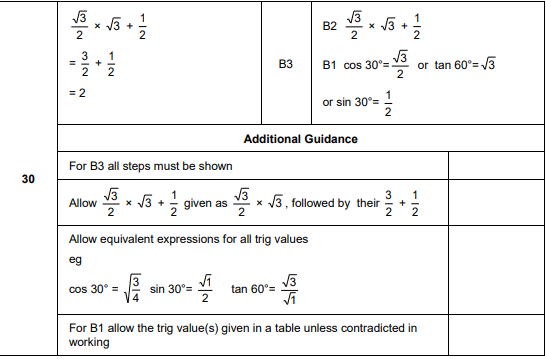 AQA GSCE – Thursday 2 November 2017 – Paper 1 (Non - Calculator) Higher Tier32.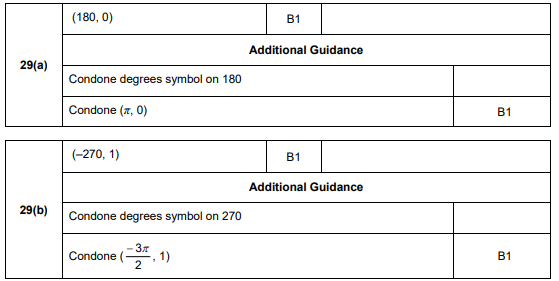 AQA GSCE – Thursday 6 November 2017 – Paper 2 (Calculator) Higher Tier33.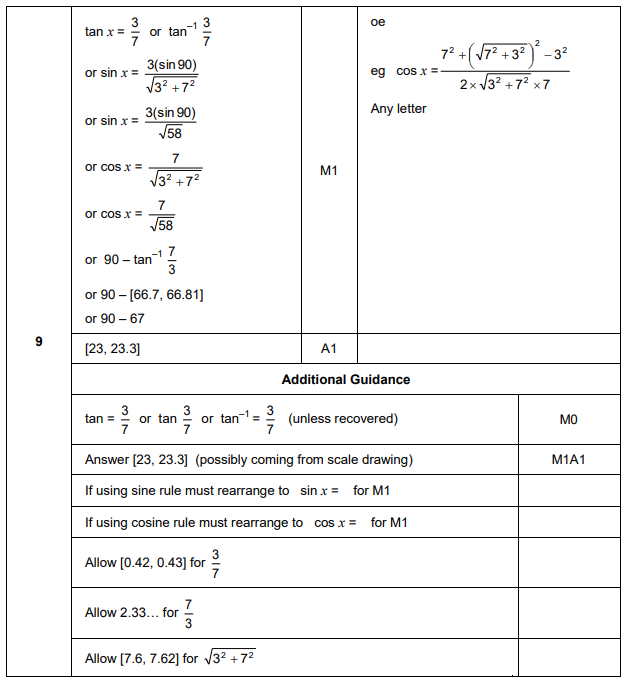 AQA GSCE – Wednesday 25 May 2017 – Paper 1 (Non - Calculator) Higher Tier34.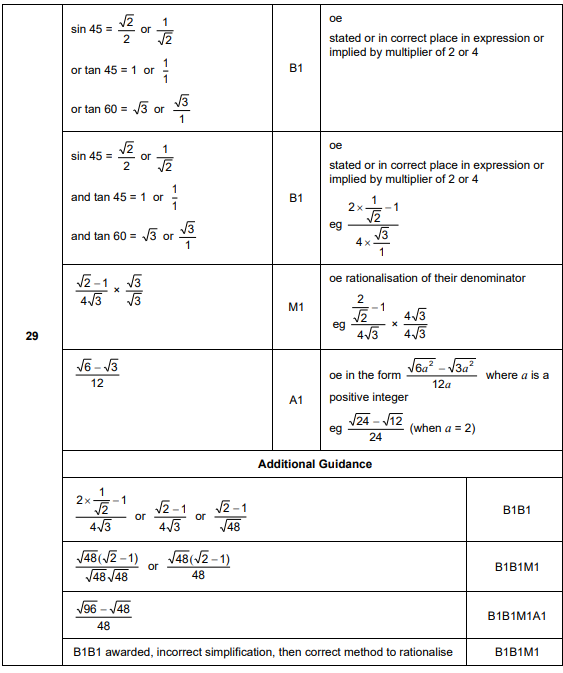 AQA GSCE – Thursday 8 June 2017 – Paper 2 (Calculator) Higher Tier35.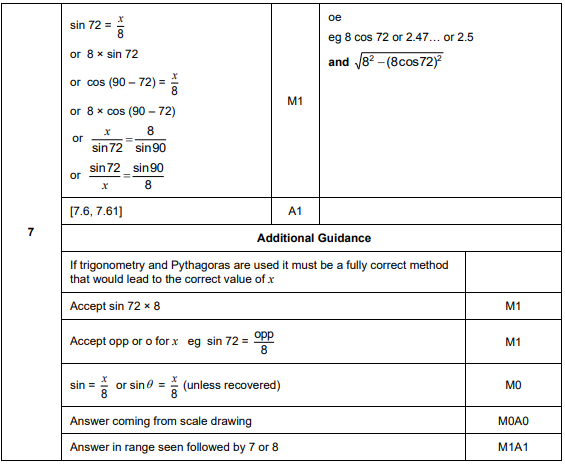 AQA GSCE – Sample Paper 1 (Non - Calculator) Higher Tier36.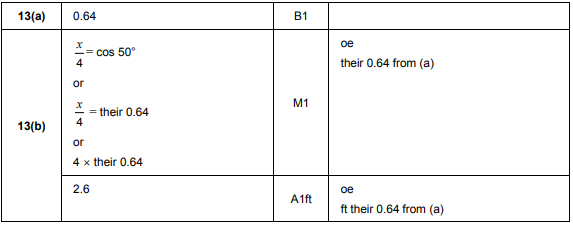 AQA GSCE – Sample Paper 1 (Non - Calculator) Higher Tier37.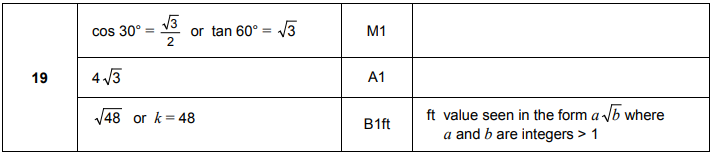 